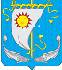 СОВЕТ ДЕПУТАТОВ МУНИЦИПАЛЬНОГО ОБРАЗОВАНИЯ«АНДЕГСКИЙ СЕЛЬСОВЕТ»НЕНЕЦКОГО АВТОНОМНОГО ОКРУГАШестнадцатое заседание  6 созываРЕШЕНИЕ
от 26 апреля 2019 г. № 3В целях обеспечения реализации норм пункта 8 части 3 статьи 12.1 Федерального закона от 25.12.2008 № 273-ФЗ «О противодействии коррупции», на основании Устава муниципального образования «Андегский сельсовет» Ненецкого автономного округа, Совет депутатов МО «Андегский сельсовет» НАО РЕШИЛ: 1. Утвердить Положение о порядке принятия лицами, замещающими муниципальные должности муниципального образования «Андегский сельсовет» Ненецкого автономного округа на постоянной основе, почетных и специальных званий, наград и иных знаков отличия (за исключением научных и спортивных) иностранных государств, международных организаций, политических партий, иных общественных объединений и других организаций, согласно приложению. 2. Настоящее решение вступает после его опубликования (обнародования).Глава  МО  «Андегский сельсовет»  НАО                                           В.Ф. Абакумова                                                                                                           Приложение                    к решению Совета депутатов                   МО «Андегский сельсовет» НАО                        от 26.04.2019 г. № 3 ПОЛОЖЕНИЕо порядке принятия лицами, замещающими муниципальные должности муниципального образования «Андегский сельсовет» Ненецкого автономного округа на постоянной основе, почетных и специальных званий, наград и иных знаков отличия (за исключением научных и спортивных) иностранных государств, международных организаций, политических партий, иных общественных объединений и других организаций1. Настоящим Положением устанавливается порядок принятия лицами, замещающими муниципальные должности муниципального образования «Андегский сельсовет» Ненецкого автономного округа на постоянной основе, почетных и специальных званий, наград и иных знаков отличия (за исключением научных и спортивных) иностранных государств, международных организаций, политических партий, иных общественных объединений и других организаций.	2. Лица, замещающие муниципальные должности муниципального образования «Андегский сельсовет» Ненецкого автономного округа на постоянной основе (далее – лица), принимают звания, награды и иных знаков отличия с разрешения Совета депутатов муниципального образования «Андегский сельсовет» Ненецкого автономного округа (далее – Совет депутатов).	3. Лицо, получившее почетное и специальное звание, награду либо уведомленное иностранным государством, международной организацией, политической партией, иным общественным объединением или другой организацией о предстоящем их получении, в течение трех рабочих дней представляет в Совет депутатов ходатайство о разрешении принять почетное или специальное звание, награду или иной знак отличия иностранного государства, международной организации, политической партии, иного общественного объединения или другой организации (далее – ходатайство), составленное по форме согласно приложению № 1 к настоящему Положению.	4. Лицо, отказавшееся от звания, награды, в течение трех рабочих дней представляет в Совет депутатов, уведомление об отказе в получении почетного или специального звания, награды или иного знака отличия иностранного государства, международной организации, политической партии, иного общественного объединения или другой организации (далее – уведомление), составленное по форме согласно приложению № 2 к настоящему Положению.5. Ходатайства и уведомления, предусмотренные пунктами 4 и 5 настоящего Положения, представляются в Совет депутатов в двух экземплярах, один из которых возвращается лицу, представившему ходатайство или уведомление, с отметкой о регистрации в журнале учета ходатайств и уведомлений (далее – журнал учета), который ведется согласно приложению № 3 к настоящему Положению.Листы журнала учета прошиваются и нумеруются. Запись о количестве листов заверяется на последней странице подписью Председателя Совета депутатов.	6. Лицо, получившее звание, награду, до принятия Советом депутатов решения по результатам рассмотрения ходатайства, передает оригиналы документов к званию, награду и оригиналы документов к ней, иные знаки отличия на ответственное хранение в Совет депутатов в течение трех рабочих дней со дня их получения по акту приема-передачи, составленному по форме согласно приложению № 4 к настоящему Положению (далее – акт приема-передачи).7. В случае, если во время служебной командировки лицо получило звание, награду, иной знак отличия или отказалось от них, срок представления ходатайства, либо уведомления исчисляется со дня возвращения лица из служебной командировки.	8. В случае если лицо по независящим от него причинам не может представить ходатайство либо уведомление, передать оригиналы документов к званию, награду и оригиналы документов к ней, иные знаки отличия в сроки, указанные в пунктах 3-5 настоящего Положения, такое лицо обязано представить ходатайство либо уведомление, передать оригиналы документов к званию, награду и оригиналы документов к ней, иные знаки отличия не позднее следующего рабочего дня после устранения таких причин.9. Ходатайство лица, замещающего муниципальную должность на постоянной основе, рассматривается Советом депутатов в трехмесячный срок со дня его представления в порядке, установленном Регламентом Совета.	10. В случае удовлетворения ходатайства лица Совет депутатов в течение 3 рабочих дней со дня принятия указанного решения направляет такому лицу информационное письмо с результатом рассмотрения ходатайства и с указанием на необходимость получения им в Совете депутатов оригиналов документов к званию, награды и оригиналов документов к ней, иные знаки отличия по акту возврата документов к званию, награды и документов к ней, составленному по форме согласно приложению № 5 к настоящему Положению (далее – акт возврата).В случае отказа в удовлетворении ходатайства лица, Совет депутатов в течение 3 рабочих дней со дня принятия указанного решения направляет такому лицу информационное письмо с результатом рассмотрения ходатайства, а оригиналы документов к званию, награду и оригиналы документов к ней, иные знаки отличия направляет в соответствующий орган иностранного государства, международную организацию, политическую партию, иное общественное объединение или другую организацию.В Совет депутатов МО «Андегский сельсовет» Ненецкого автономного округа от _____________________________________(Ф.И.О., замещаемая должность)_______________________________________ХОДАТАЙСТВОо разрешении принять почетное или специальное звание, награду или иной знак отличия иностранного государства, международной организации, политической партии, иного общественного объединения или другой организацииПрошу разрешить мне принять __________________________________                                                          (наименование почетного или специального__________________________________________________________________                                       звания, награды или иного знака отличия)__________________________________________________________________(за какие заслуги присвоено и кем, за какие заслуги награжден(а) и кем)__________________________________________________________________(дата и место вручения документов к почетному или специальному званию, награды или иного знака отличия)Документы к почетному или специальному званию, награда и документы к ней, знак отличия и документы к нему (нужное подчеркнуть) __________________________________________________________________ (наименование почетного или специального звания, награды или иного знака отличия)__________________________________________________________________(наименование документов к почетному или специальному званию, награде или иному знаку отличия)__________________________________________________________________сданы по акту приема-передачи № _________ от _______ ___________20__ г.  в Совет депутатов МО «Андегский сельсовет» НАО.«___»________ 20__ г.             __________   ___________________________                                                                     (подпись)                                 (расшифровка подписи)
В Совет депутатов МО «Андегский сельсовет» Ненецкого автономного округа от _____________________________________                (Ф.И.О., замещаемая должность)_________________________________________________УВЕДОМЛЕНИЕоб отказе в получении почетного или специального звания, награды или иного знака отличия иностранного государства, международной организации, политической партии, иного общественного объединения илидругой организацииУведомляю о принятом мною решении отказаться от получения ____________________________________________________________________(наименование почетного или специального звания, награды или иного знака отличия)____________________________________________________________________(за какие заслуги присвоено и кем, за какие заслуги награжден(а) и кем)____________________________________________________________________«___»________20___г.          __________    ____________________________                                                                              (подпись)                                       (расшифровПриложение № 3 к Положению о порядке принятия лицами, замещающими муниципальные должности муниципального образования «Андегский сельсовет» Ненецкого автономного округа на постоянной основе, почетных и специальных званий, наград и иных знаков отличия иностранных государств, международных организаций, политических партий,  иных общественных объединений  и других организацийФОРМАжурнала учета ходатайств и уведомленийПриложение № 4 к Положению о порядке принятия лицами, замещающими муниципальные должности муниципального образования «Андегский сельсовет» Ненецкого автономного округа на постоянной основе, почетных и специальных званий, наград и иных знаков отличия иностранных государств, международных организаций, политических партий,  иных общественных объединений  и других организацийАКТприема-передачи_____________                                                                                                      № _____   (дата)Акт составлен о том, что _________________________________________________                                            (ФИО, должность)сдал(а), а _______________________________________________________________________                                   (ФИО, должность)принял (а) на хранение:Принял на хранение                                   Сдал на хранение__________ _____________________      ____________ _____________________(подпись)  (расшифровка подписи)                                                       (подпись)  (расшифровка подписи)"___" __________ 20___ г.Приложение № 5 к Положению о порядке принятия лицами, замещающими муниципальные должности муниципального образования «Андегский сельсовет» Ненецкого автономного округа на постоянной основе, почетных и специальных званий, наград и иных знаков отличия иностранных государств, международных организаций, политических партий,  иных общественных объединений  и других организацийАКТвозврата____________                                                                                                            № ___   (дата)    В   связи   с   удовлетворением   ходатайства   о   разрешении  принять______________________________________________________________________(наименование звания, награды и т.п.)______________________________________________________________________(ФИО лица, принявшего документы к званию, награду и т.п., должность)возвращает _____________________________________ переданные на хранение по(ФИО, должность)акту приема-передачи от "___" ____________ 20__ г. № _________:______________________________________________________________________________________________________________________________________________Выдал                                   Принял_________ _____________________         ____________ _____________________(подпись) (расшифровка подписи)                                             (подпись)  (расшифровка подписи)"___" __________ 20___ г.Об утверждении Положения о порядке принятия лицами, замещающими муниципальные должности муниципального образования «Андегский сельсовет» Ненецкого автономного округа на постоянной основе, почетных и специальных званий, наград и иных знаков отличия (за исключением научных и спортивных) иностранных государств, международных организаций, политических партий, иных общественных объединений и других организацийПриложение № 1 к Положению о порядке принятия лицами, замещающими муниципальные должности муниципального образования «Андегский сельсовет» Ненецкого автономного округа  на постоянной основе, почетных и специальных званий, наград и иных знаков отличия иностранных государств, международных организаций, политических партий, иных общественных объединений и других организацийПриложение  № 2 к Положению о порядке принятия лицами, замещающими муниципальные должности муниципального образования «Андегский сельсовет» Ненецкого автономного округа на постоянной основе, почетных и специальных званий, наград и иных знаков отличия иностранных государств, международных организаций, политических партий,  иных общественных объединений  и других организаций№ п/пДата регистрации ходатайства/ уведомленияСведения о лице, замещающем муниципальную должность муниципального образования «Андегский сельсовет» Ненецкого автономного округа, направившего ходатайство/ уведомлениеКраткое содержание ходатайства/ уведомленияФамилия, инициалы, должность лица, принявшего ходатайство/ уведомление№наименованиеколичествоитого: